Коммерческое предложение на установки с объемом цистерны 1 900 литров 
устанавливаются в прицеп или кузов автомобиля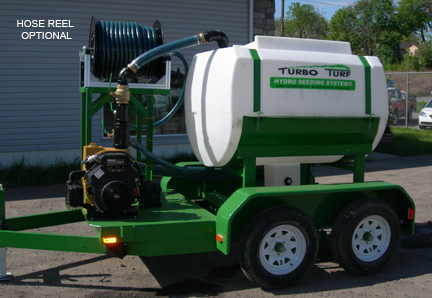 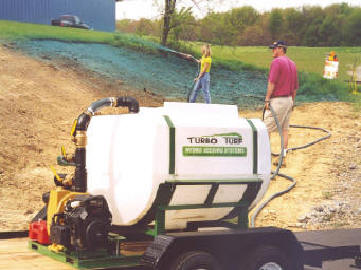 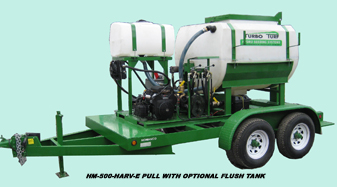 Комплектация и технические характеристики:Площадь засеивания за 1 проход – 615 м2
Длина шланга: 30 метров
Диаметр сечения шланга – 3,2 смНасадки: для широкого распределения смеси, для точного распределения смеси, для ландшафтной отделки
Время смешивания материалов: 2-5 мин
Дальность распыления: 30 метров
Тип двигателя: бензиновыйГабаритные размеры, см: 157*244*145Размеры крепежной рамы, см: 115*241смотрите видео о гидропосевных комплексах Turbo Turf на youtube.comГидропосевные комплексы Turbo Turf, производства США – это профессиональная линейка навесных и прицепных машин для проведения работ по озеленению территорий.Модель гидропосеваHS-500-EHHM-500-THS-500-XPWHS-500-ZXМодель гидропосеваТип смешивания компонентовгидравлическиймеханическийгидравлическийгидравлическийМодель двигателяHonda, 13 л.с.Honda, 13 л.с.Kohler Command Pro, 18 л.с.Kohler Command Pro, 27 л.с.Поток выдачи смесиДо 115 л/минДо 115 л/минДо 115 л/минДо 115 л/минВес оборудования без смеси, кг342342382420Вес оборудования со смесью, кг2115211520702115